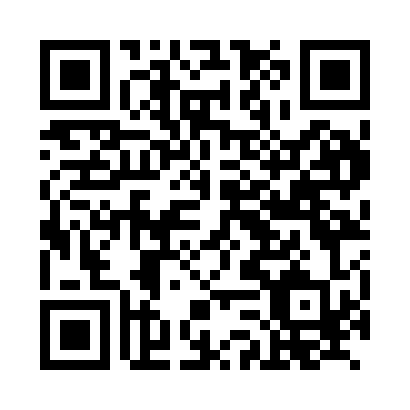 Prayer times for Alferde, GermanyWed 1 May 2024 - Fri 31 May 2024High Latitude Method: Angle Based RulePrayer Calculation Method: Muslim World LeagueAsar Calculation Method: ShafiPrayer times provided by https://www.salahtimes.comDateDayFajrSunriseDhuhrAsrMaghribIsha1Wed3:155:501:185:228:4711:102Thu3:115:481:185:238:4911:143Fri3:075:461:185:238:5111:174Sat3:055:441:185:248:5211:215Sun3:045:431:185:258:5411:246Mon3:035:411:185:258:5611:247Tue3:035:391:185:268:5711:258Wed3:025:371:185:278:5911:269Thu3:015:361:185:279:0011:2610Fri3:005:341:185:289:0211:2711Sat3:005:321:185:289:0411:2812Sun2:595:311:185:299:0511:2813Mon2:585:291:185:309:0711:2914Tue2:585:271:185:309:0811:3015Wed2:575:261:185:319:1011:3016Thu2:575:241:185:329:1111:3117Fri2:565:231:185:329:1311:3218Sat2:555:221:185:339:1411:3219Sun2:555:201:185:339:1611:3320Mon2:545:191:185:349:1711:3421Tue2:545:171:185:359:1911:3422Wed2:535:161:185:359:2011:3523Thu2:535:151:185:369:2211:3624Fri2:535:141:185:369:2311:3625Sat2:525:131:185:379:2411:3726Sun2:525:121:185:379:2611:3827Mon2:515:111:185:389:2711:3828Tue2:515:091:195:389:2811:3929Wed2:515:091:195:399:2911:3930Thu2:505:081:195:399:3111:4031Fri2:505:071:195:409:3211:41